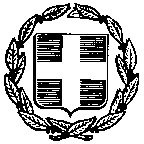 ΕΛΛΗΝΙΚΗ ΔΗΜΟΚΡΑΤΙΑΥΠΟΥΡΓΕΙΟ ΠΑΙΔΕΙΑΣ ΚΑΙ ΘΡΗΣΚΕΥΜΑΤΩΝΠΟΛΙΤΙΣΜΟΥ ΚΑΙ ΑΘΛΗΤΙΣΜΟΥ-----Κέρκυρα,   28-05-2013Κέρκυρα,   28-05-2013ΕΛΛΗΝΙΚΗ ΔΗΜΟΚΡΑΤΙΑΥΠΟΥΡΓΕΙΟ ΠΑΙΔΕΙΑΣ ΚΑΙ ΘΡΗΣΚΕΥΜΑΤΩΝΠΟΛΙΤΙΣΜΟΥ ΚΑΙ ΑΘΛΗΤΙΣΜΟΥ-----Αρ. Πρωτ.: 2722Αρ. Πρωτ.: 2722ΕΛΛΗΝΙΚΗ ΔΗΜΟΚΡΑΤΙΑΥΠΟΥΡΓΕΙΟ ΠΑΙΔΕΙΑΣ ΚΑΙ ΘΡΗΣΚΕΥΜΑΤΩΝΠΟΛΙΤΙΣΜΟΥ ΚΑΙ ΑΘΛΗΤΙΣΜΟΥ-----ΕΛΛΗΝΙΚΗ ΔΗΜΟΚΡΑΤΙΑΥΠΟΥΡΓΕΙΟ ΠΑΙΔΕΙΑΣ ΚΑΙ ΘΡΗΣΚΕΥΜΑΤΩΝΠΟΛΙΤΙΣΜΟΥ ΚΑΙ ΑΘΛΗΤΙΣΜΟΥ-----ΠΕΡΙΦΕΡΕΙΑΚΗ ΔΙΕΥΘΥΝΣΗΠΕΡΙΦΕΡΕΙΑΚΗ ΔΙΕΥΘΥΝΣΗΠΡΩΤΟΒΑΘΜΙΑΣ ΚΑΙ ΔΕΥΤΕΡΟΒΑΘΜΙΑΣΠΡΩΤΟΒΑΘΜΙΑΣ ΚΑΙ ΔΕΥΤΕΡΟΒΑΘΜΙΑΣΕΚΠΑΙΔΕΥΣΗΣ ΙΟΝΙΩΝ ΝΗΣΩΝΕΚΠΑΙΔΕΥΣΗΣ ΙΟΝΙΩΝ ΝΗΣΩΝ----------Διεύθυνση:	Αλυκές Ποταμού, 49100 ΚέρκυραΔιεύθυνση:	Αλυκές Ποταμού, 49100 ΚέρκυραΠΡΟΣ: Δ/νσεις Π/θμιας Εκπ/σηςΔ/νσεις Π/θμιας Εκπ/σηςΠληροφορίες:	Αθηνά ΔούντσηΠληροφορίες:	Αθηνά ΔούντσηΤηλέφωνο:	26610 82194-5,  εσωτ. 136Τηλέφωνο:	26610 82194-5,  εσωτ. 136Δ/νσεις Δ/θμιας Εκπ/σης     Δ/νσεις Δ/θμιας Εκπ/σης     Φαξ:	26610 48135Φαξ:	26610 48135Ιστοσελίδα:       http://ionion.pde.sch.grΙστοσελίδα:       http://ionion.pde.sch.gr      Περιφέρειας Ιονίων Νήσων       Περιφέρειας Ιονίων Νήσων E-mail:	mail@ionion.pde.sch.grE-mail:	mail@ionion.pde.sch.grΔ/νση Αλληλογραφίας: Τ.Θ. 456, 49101 ΚέρκυραΔ/νση Αλληλογραφίας: Τ.Θ. 456, 49101 ΚέρκυραΘΕΜΑ:ΣΧΕΤ.:«Άδειες άνευ αποδοχών»Ν. 1566/1985, άρθρο 16, παρ. Ε’ (ΦΕΚ 167/30-09-1985 τ. Α’)Ν. 2683/1999, άρθρο 51 (ΦΕΚ 19/09-02-1999, τ. Α’)ΠΔ 1/2003, άρθρο 51 (ΦΕΚ 1/03-01-2003, τ. Α’)Ν. 3528/2007, άρθρο 51 (ΦΕΚ 26)Εγκύκλιος υπ’ αρ. Δ2/54963/28-05-2002 του ΥΠΕΠΘ.Προκειμένου να διασφαλιστεί η απρόσκοπτη λειτουργία των σχολικών μονάδων της Περιφέρειάς μας για το επόμενο σχολικό έτος, παρακαλούμε να ενημερώσετε τους εκπαιδευτικούς που ανήκουν στην αρμοδιότητά σας ότι:  Σε περίπτωση που επιθυμούν να τους χορηγηθεί άδεια άνευ αποδοχών θα πρέπει να υποβάλουν αίτηση έως και την 30η Ιουνίου 2013. Η ζητούμενη άδεια θα αρχίσει με την έναρξη του σχολικού έτους (01-09-2013).Αιτήσεις για χορήγηση άδειας άνευ αποδοχών δεν θα γίνονται δεκτές κατά τη διάρκεια του σχολικού έτους παρά μόνο σε σοβαρές και αιφνίδιες περιπτώσεις, που δεν υπάρχει περίπτωση να προβλεφθούν. Διευκρινίζεται ότι οι άδειες άνευ αποδοχών χορηγούνται για το σχολικό έτος (από 01-09 έως 31-08) και όχι για το διδακτικό, ενώ, δυνατότητα ανάκλησής τους υπάρχει μόνο σε περίπτωση που η Δ/νση στην οποία ανήκουν θα βεβαιώσει ότι  υπάρχουν κενά στα οποία μπορούν να τοποθετηθούν κατά την επιστροφή τους στην υπηρεσία.      Παρακαλούμε για την ενυπόγραφη ενημέρωση των εκπαιδευτικών.Προκειμένου να διασφαλιστεί η απρόσκοπτη λειτουργία των σχολικών μονάδων της Περιφέρειάς μας για το επόμενο σχολικό έτος, παρακαλούμε να ενημερώσετε τους εκπαιδευτικούς που ανήκουν στην αρμοδιότητά σας ότι:  Σε περίπτωση που επιθυμούν να τους χορηγηθεί άδεια άνευ αποδοχών θα πρέπει να υποβάλουν αίτηση έως και την 30η Ιουνίου 2013. Η ζητούμενη άδεια θα αρχίσει με την έναρξη του σχολικού έτους (01-09-2013).Αιτήσεις για χορήγηση άδειας άνευ αποδοχών δεν θα γίνονται δεκτές κατά τη διάρκεια του σχολικού έτους παρά μόνο σε σοβαρές και αιφνίδιες περιπτώσεις, που δεν υπάρχει περίπτωση να προβλεφθούν. Διευκρινίζεται ότι οι άδειες άνευ αποδοχών χορηγούνται για το σχολικό έτος (από 01-09 έως 31-08) και όχι για το διδακτικό, ενώ, δυνατότητα ανάκλησής τους υπάρχει μόνο σε περίπτωση που η Δ/νση στην οποία ανήκουν θα βεβαιώσει ότι  υπάρχουν κενά στα οποία μπορούν να τοποθετηθούν κατά την επιστροφή τους στην υπηρεσία.      Παρακαλούμε για την ενυπόγραφη ενημέρωση των εκπαιδευτικών.